What sensory processing strategies could I adopt to enhance student engagement for learning?READ ON TO LEARN MORE: Exercise / proprioceptive ‘heavy muscle work’ activitiesVigorous exercise and proprioceptive or ‘heavy muscle work’ activity has an impact on the cerebellum in the brain, resulting in increased calmness, allowing the student’s ‘engine’ to ‘be in the just right zone – being not too slow and not too fast’. Heavy muscle work or proprioception is the great organiser of all sensations.Proprioceptive activities involve pushing, pulling, lifting, carrying, dragging.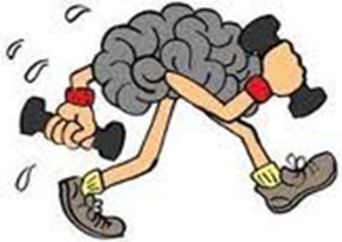 Proprioception is the ‘safe sense’ and helps a student’s ‘engine to run just right’.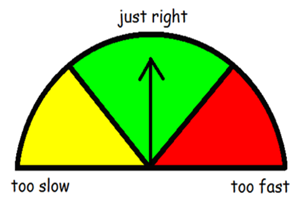 Proprioceptive activities help teachers and parents to bring students whose level of alertness is too low ‘up’ or bring students whose level of alertness is too high ‘down’.Occupational therapists work with teachers and parents and individual students to personalise the ‘Alert Program’  design sensory programmes  which include proprioceptive ‘heavy muscle work’ activitiesTier 1 StrategiesDeep breathingMovement breaks after each learning activity‘Hand Muscle Gym’  before a handwriting lessonChair push upsEating crunchy or chewy foods during ‘sip and crunch’, recess and lunchDrinking through a curly ‘hard suck’ straw – water container on deskTier 2 Strategies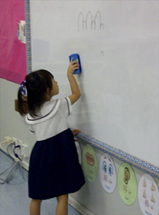 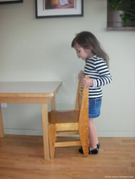 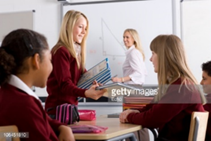 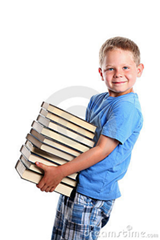 Carry books or equipment in tote trays, sports tubClean the board        Set up the classroom, lifting chairs onto / off the desk Wipe down the desksHand out books  Push open a heavy door Theraband stretched between front legs of chair (push with foot or leg)Self-tight squeezesFloor push upsSit upsSharpen pencilsCatch and throw heavy ballsClimb equipment (including monkey bars) in the playgroundSack jump in PDHPEUse focus tools  e.g. squeezy ball, koosh ball, theraband, blutak, punki wrist band, play dough, kinetic sand, slinky key ring, wooden massager, hair brush, water ballAllow student to high kneel, side sit, squatTier 3 Strategies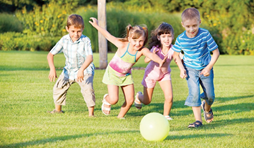 Any vigorous physical activity Wall pushesCommando crawlingAllow student to wrap self in blanket and pull blanket tightly round selfActivities which might be practical in home / preschool contexts include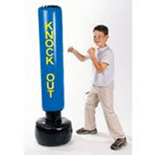 Gardening activities: pushing a wheelbarrow, digging with a spade, carrying a full watering can, hosing, raking, sweepingBuilding activities: HammeringCooking / clay activities: pouring, stirring, squirting, squeezing (oranges), pounding, kneading, rollingHome chore activities: sweeping, carrying shopping in from car, pushing washing trolley to clothes linePlay activities at the park: climbing, crawling, hanging, rollingGym type activities: tug of war using a towel, sit ups, push ups, somersaults, arm wrestlingEating activities: chewing e.g. meat, apple, carrot, celery, muesli bar, fruit bar, fruit leather, beef jerky, popcorn, gumcrunching e.g. e.g. apple, carrot, celerysucking through a ‘curly hard suck straw’ e.g. milkshake, fruit smoothieBall activities: catching, hitting, throwing especially with heavy ball or batFine motor activities (colouring, puzzle) on floor with arms propping bodyAnimal walks: crab walks, frog jumps, bear walks, wheelbarrow walksBlowing bubbles (facilitating deep breathing)Jump rope activitiesCrushing cans for recyclingUsing punching bag Activities which might be enjoyable in sport or leisure activities include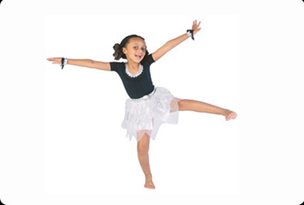 Rock climbingBoxingDancing GymnasticsMartial artsA sensory programme designed by an occupational therapist in partnership with the teacher and parents of one young student might look like the following: Calming spacesProvide quiet space in corner of room (tent, bean bag)Provide ‘no stimuli’ space for student to ‘block out’Provide a ‘light reduction’ environment by dimming lights, allowing student to wear sunglassesProvide a study barrierProvide calming musicEnvironmental modificationsGeneral: Tier 1 StrategiesAccompany verbal instructions with visual promptsDraw attention to key information (highlighting key words verbally and visually)Break down instructions into small steps and allow students time to processProvide order, structure and routineTier 2 StrategiesSit students with sensory processing difficulties at the front of the classSit students with sensory processing difficulties away from windows and doorsAllow additional ‘body space’ when students sitting as a group on the floor Provide student with language to communicate level of sensory arousal and level of sensory need. The Alert Program provides an approach to use in partnership with the student’s occupational therapist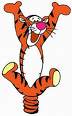 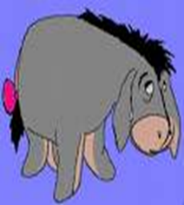 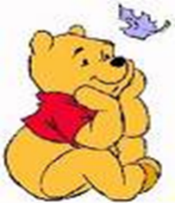 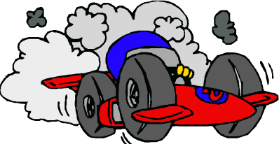 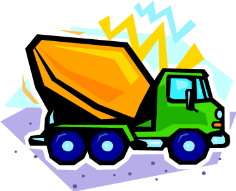 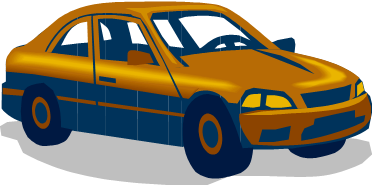 High level of arousal = hyperactive, distractible behaviour = Tigger / racing car 	Low level of arousal= lethargic, flat behaviour = Eeyore / cement truck	Just right level of arousal = Pooh Bear / family carSpecific to students with auditory processing difficulties:Tier 1 StrategiesBe aware of level of classroom or playground noise. Use noise-meter in classroomUse ‘Arc of Arms’ rule i.e. be aware that students who are within range of your outstretched arms will be the more attentive recipients in the classroomProvide written instruction to supplement verbal instructionProvide class with 5 minute whisper breakHave muffled area with cushions, headphonesPlay soft music for calming or for transitionsMonitor tone of voiceHave a balance of noisy and quiet activities during the dayHave auditory prompts for cueing in the next activity e.g. gentle music but avoid sudden / loud noise such as bellsProvide warning before any sudden / loud noise e.g. siren for evacuation practiceUse ‘sensory’ languageListen with your earsAre you listening with your ears to what is happening around you?Listen, can you hear the same / difference?Listen, can you hear what it is like when we are quiet?Think with your earsGet your body ready to stop and listen Tier 2 StrategiesPrior to instruction, cue student to gain attention After class instruction, ask student what needs to be doneAllow extra time for student to respondAllow student to wear ear plugs / unplugged earphonesAllow student to use iPod with calming musicAllow student to control sound e.g. click ‘play’ on machine for musicProvide quiet space in corner of classroomEncourage student to use finger or card under a reading lineProvide card to cover other areas of the pageTier 3 StrategiesListen to relaxation tapeSpecific to students with visual processing difficultiesTier 1 StrategiesTurn off lights during quiet breaksHave visual schedule for the dayHave an area where there are no stimuli (e.g. posters) for students to ‘block out’Tier 2 StrategiesReduce / eliminate visual clutter on desk near deskbetween desk and boardon boardon worksheetEstablish eye contact with student before instructionPut border around critical relevant information on board or worksheet to isolate from less critical informationTeach ‘puzzle’ concept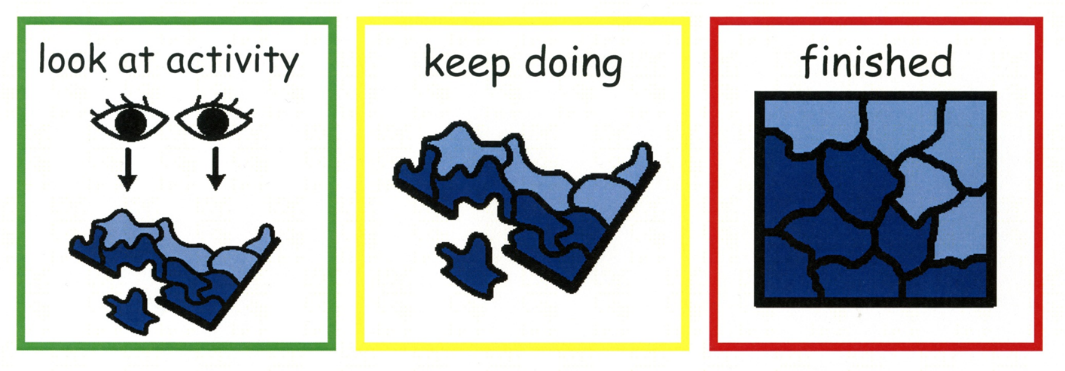 Use ‘sensory’ languageLook with your eyesLook, find one like thisLook, they are the sameAre you looking with your eyes at what is happening around you?Think with your eyesSpecific to students with oral (taste, texture, temperature) processing difficultiesTier 2 Strategies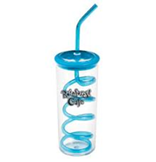 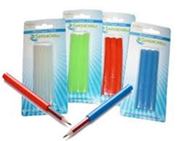 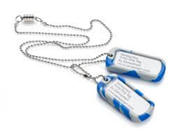 Student be provided with appropriate objects to put in mouth e.g. chewing  gum, mintiesStudent has water container on desk with straw for sucking Student chew on pencil chews Student chew on chew tags At food breaks, student eat crunchy foods e.g. apple, carrot, celeryAt food breaks, student eat chewy foods e.g. muesli bar, fruit bar, fruit leather, beef jerky, popcorn, gumIn music lesson, student play instrument that uses mouth e.g. harmonica, recorder, tin whistleSpecific to student with touch processing difficultiesTier 1 StrategiesAllow student to sit at edge of group: not in middle of groupAllow student to stand at beginning or end of line: not in middle of lineTier 2 StrategiesAvoid touching student from behindAvoid unpredictable touchAvoid light touch: replace with predictable, deep, firm sustained touchAllow student to direct tactile input: hold another student’s hand, rather than be heldSpecific to students experiencing difficulties withproprioceptive (body position)vestibular (movement and balance)Tier 1 StrategiesProvide maximum seating room at desk and on mat to avoid students bumping each otherAllow sufficient space between furniture so students don’t bump into desksUse ‘sensory’ languageFeel what it is like to be stillTier 2 StrategiesProvide a variety of objects for students to sit on instead of a chair e.g. gym ball, hot water bottle filled with cold water, bean bag,  ‘move n sit’ cushionProvide something for student to lean on when sitting on the floorAllow student to sit in various positions e.g. lying flat on floor propped on elbows, standing at tableDefine area for student to sit e.g. masking tape, carpet squareAllow student to get up and move during desk activity as long as student does not interrupt othersuses the movement to self-regulate and then complete work SUMMARY:Research informs us that the following three evidence based approaches make a differenceVigorous exercise / ‘heavy muscle work’ activitiesCalming spacesEnvironmental modificationsWhat does research state?Research with students who have Autism Spectrum Disorder (ASD) demonstrates that proprioceptive activity decreases self-stimulatory behaviours, aggression and off- task behaviourincreases on-task behaviour and academic respondingResearch with students who have Attention Deficit Hyperactivity Disorder (ADHD) demonstrates that proprioceptive activityincreases attentiveness and calmnessResearch with students who are typically developing demonstrates that proprioceptive activity increases attention and academic performanceHow often?Research indicates students with sensory processing difficulties benefit from vigorous exercise or proprioceptive ‘heavy muscle work’ activities every 40 – 90 minutes.Before schoolWake up: bear hug from mum or dadBe carried to lounge room tightly wrapped in blanket to get dressedWheelbarrow walk down hall for breakfastEat crunchy toast, chewy cereal, crunchy appleDrink though curly strawUse electric toothbrushPlay on climbing equipment at school before bell ringsAt recessWipe white boardEat crunchy food: celery, carrot with dipEat chewy food: muesli bar, fruit barDrink through curly strawPlay obstacle course climbing over, under, throughDo chair push upsAfter schoolCarry own bag to carHave crunchy / chewy snackPlay on trampolineHammer blocksHave chewy dinner (meat and vegetables)Before bedHave firm rub down with wash cloth in bathHave tight wrap up and squeeze in drying towelSleep with fitted tight sheet and blanket